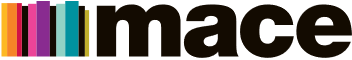 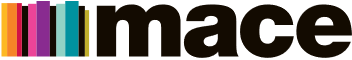 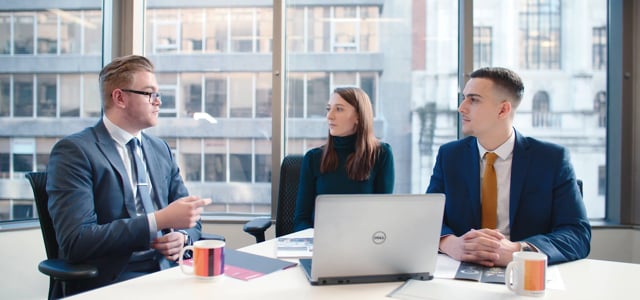 Multiverse ApprenticeshipsMultiverse | Apprenticeships | Start your career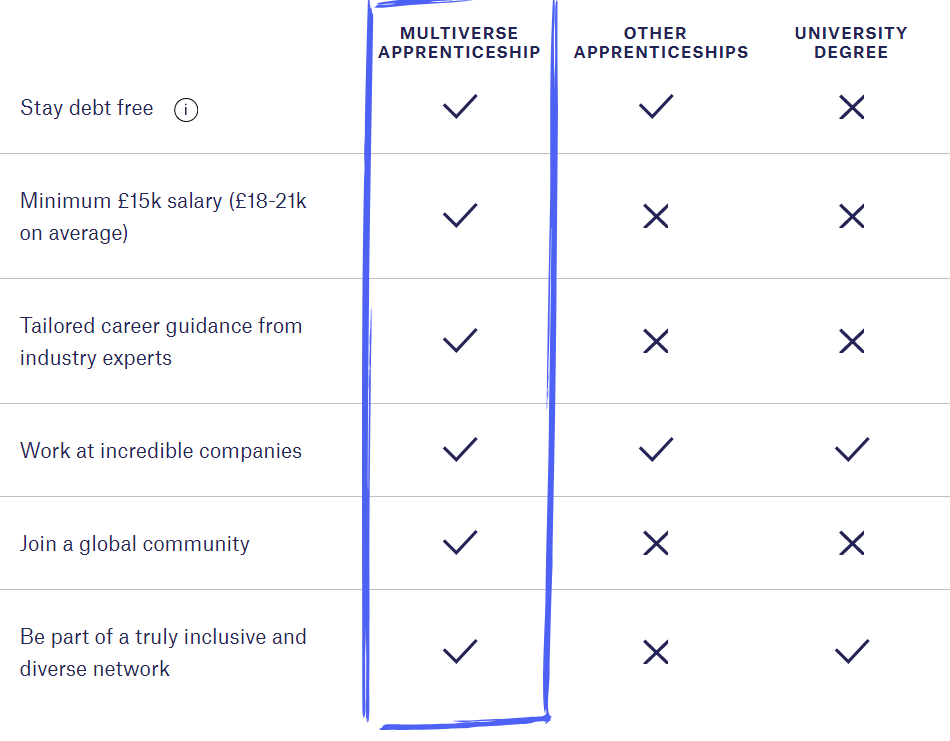 Developing FuturesThe JGA Group - Apprenticeship, Training and Career Management (jga-group.com)The JGA Group is a well-established and fast growing apprenticeship, training and career management organisation. We are learner-centred, flexible and inclusive. We have excellent success and satisfaction rates, Ofsted “Good” and ESFA approval.We were delighted to receive the 2021 Queen’s Award for Enterprise: Promoting Opportunity (the presentation is pictured above) and beat stiff competition to be named West London Business Best Education & Training Provider 2021 and official BAME Apprenticeship Awards Provider of the Year 2020. Exciting Apprenticeships @ The restaurant group!!Opportunities at chains like Wagamama, Frankie and Benny’s, Brunning and Price, Chiquito, Coast to Coast and Fire Jacks.  Investment 2020 – FREE of charge!An Industry for Everyone - Investment20/20 (investment2020.org.uk)The Investment20/20 trainee programme offers jobs across the investment industry depending on where your interests and skills are.www.centraltraininggroupCentral TrainingDesigned to help to prepare young people aged 16 –18 years (or up to 24 years with an EHCP), for the world of work, further education and training and, if needed, how to live independently.Our courses run from Entry Level 1 up to a Level 2 and you can work towards your chosen career path by adding one of the following units to your qualification……Business Administration, Catering,Child CareConstruction,Health and Social Care, Independent Living SkillsThere is a link on the website showing our outreach project at Balmer's and all of the qualifications we offer at the Aylesbury Centre, as well as the apprenticeships and other qualifications that can be done onlineCareer oppurtunities with tui!Options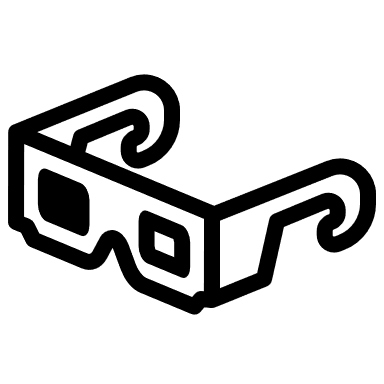 Our apprenticeship, placement and graduate programmes are essential in ensuring we develop a pipeline of early talent for our UK & Ireland business.Flexibility 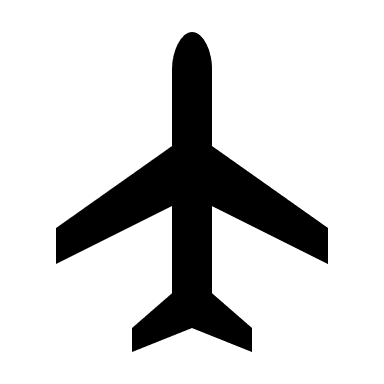 We offer opportunities across a number of business areas, ensuring you experience an exciting mix of day-to-day business activities.progression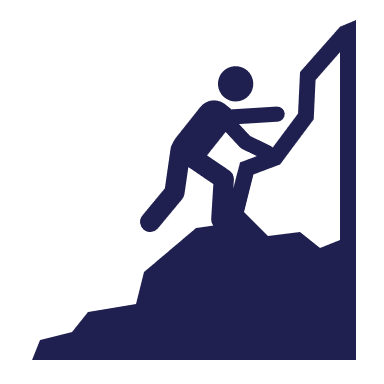 You’ll gain a unique insight into our exciting and dynamic industry, with exposure to many other business areas and senior colleagues.Apprenticeships and Dual study programmes • TUI Careers (tuigroup.com)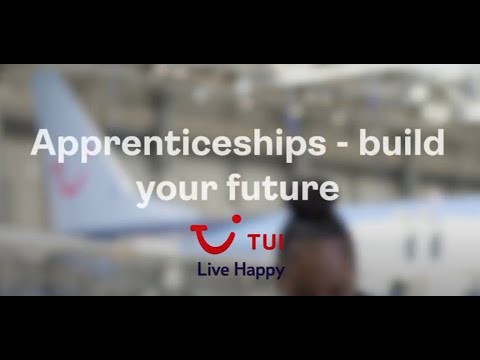 